ПРОЕКТ О  проведении  муниципального этапа Всероссийского конкурса профессионального мастерства работников сферы  дополнительного образования  «Сердце отдаю детям!»       В целях  выявления и поддержки талантливых педагогов дополнительного образования и передового педагогического опыта в системе дополнительного образования детей, обновления содержания в практике воспитания и дополнительного образования детей, повышения профессионального мастерства и престижа труда педагога дополнительного образования.п р и к а з ы в а ю: Провести районный конкурс профессионального мастерства работников                 сферы  дополнительного образования  «Сердце отдаю детям!»                14.12.2015г. по 17.02.2016 года;Утвердить Положение о порядке проведения  конкурса «Сердце отдаю                детям» (приложение 1); Утвердить состав оргкомитета (приложение 2); Утвердить состав жюри (приложение 3);Руководителям организаций сферы образования, культуры, спорта и молодежной политики  МО Плавский район обеспечить участие работников сферы  дополнительного образования в конкурсе;Организацию подготовки и проведения Конкурса возложить на муниципальное бюджетное учреждение «Центр обеспечения системы образования Плавского района» (Дедук Л.В.)Контроль за исполнением приказа возложить на главного инспектора комитета образования администрации МО Плавский район Сычеву О.В.Руководитель аппарата – начальник  управления 			                                     А.Р. Гарифзяновпо образованию, культуре, спорту и молодежной политике администрации МО Плавский район      Исп.: Дедук Л.В.Тел.        6-53-11Приложение 1 к приказу управления по образованию, культуре, спорту и молодежной политике администрации МО Плавский районТульской области от _________2015  № ____________Положение о порядке проведениямуниципального этапа Всероссийского конкурса профессионального мастерства работников сферы дополнительного образования «Сердце отдаю детям!»Общие положенияРайонный конкурс «Сердце отдаю детям!» (далее – Конкурс) проводится Управлением по образованию, культуре, спорту и молодежной политике администрации МО Плавский район и муниципальным бюджетным учреждением «Центр обеспечения системы образования Плавского района» (далее МБУ «ЦОСО») как конкурс профессионального мастерства педагогов дополнительного образования Плавского района Цели и задачи конкурсаЦель конкурса:  выявление и популяризация перспективных педагогических идей по обновлению содержания практики воспитания и дополнительного образования детей.Задачи Конкурса:выявления и поддержки талантливых педагогов и передового педагогического опыта в системе дополнительного образования детей МО Плавский район;повышения профессионального мастерства и престижа труда педагога дополнительного образования;привлечение внимания общественности и профессионального педагогического сообщества к проблеме сохранения и развития системы дополнительного образования детей;распространение инновационного опыта организации дополнительного образования детей в Плавском районе.Участники КонкурсаВ Конкурсе могут принимать участие педагоги дополнительного образования, осуществляющие дополнительное образование детей в организациях сферы образования, культуры, спорта и молодежной политики,   имеющие педагогический стаж работы не менее 1 года. Возраст участников не ограничивается.Руководство Конкурсом Общее руководство подготовкой и проведением Конкурса осуществляет организационный комитет (далее – Оргкомитет), формируемый Управлением по образованию, культуре, спорту и молодежной политике администрации МО Плавский район и муниципальным бюджетным учреждением «Центр обеспечения системы образования Плавского  района».Оргкомитет осуществляет следующие функции:утверждает порядок проведения и содержание конкурсных испытаний на каждом этапе Конкурса;формирует состав экспертных групп и жюри Конкурса;формирует состав счетной комиссии;создает рабочую группу в случае возникновения конфликта интересов;организует награждение победителей и призеров Конкурса;Экспертные группы осуществляют проверку конкурсных работ заочного этапа Конкурса по номинациям.Жюри осуществляет следующие функции:проводит экспертную оценку профессиональных и творческих способностей участников Конкурса, проявленных в ходе выполнения конкурсных заданий;оценивает выполнение конкурсных заданий в баллах в соответствии с критериями, утвержденными настоящим Положением;определяет победителей и призеров Конкурса.Время и порядок проведения Конкурса5.1. Конкурс проводится в два этапа:этап - заочный, с 14 декабря 2015 по 3 февраля  2016 г.;этап - финал, с 4 по 17 февраля  2016 г.           5.2. Конкурс проводится по следующим номинациям:изобразительное и декоративно-прикладное творчество;художественная;техническая;естественнонаучная;туристско-краеведческая;физкультурно-спортивная;социально-педагогическая. 5.3.  Образовательным учреждениям, необходимо до 12 января 2016 года направить в адрес Оргкомитета следующие документы на каждого участника:- заявку (в печатном и электронном виде) по предлагаемой форме, заверенную подписью и печатью руководителя образовательного учреждения (приложение 1);- анкету-представление участника Конкурса (приложение 2);- заявление о согласии на обработку персональных данных (приложение 3);- цветную фотографию (4x6 см) участника (в электронном и печатном виде) .Конкурсные материалы, включающие:- эссе «Мое педагогическое кредо»;- видеоматериалы «Визитная карточка»;- презентацию опыта своей работы.5.4. Документы направляются по адресу: г.Плавск, ул.Ленина, д.4; МБУ «ЦОСО».    5.5. Конкурсные материалы, поступившие в Оргкомитет позднее 12 января 2016 г., а также с нарушением требований к ним, не рассматриваются.5.6. Материалы, присланные на Конкурс, не рецензируются и не возвращаются.5.7. Конкурсные работы, выполненные с нарушением требований к оформлению и содержанию, определенных настоящим Положением, к рассмотрению не принимаются.6. Содержание и критерии оценки конкурсных заданий заочного этапа Конкурса            6.1. Требования к содержанию конкурсных работ заочного этапа Конкурса:            6.1.1. Эссе «Мое педагогическое кредо».            Работа представляет собой сочинение на заданную тему объемом не более 2 страниц печатного текста, в котором конкурсант излагает свое представление о ведущих педагогических идеях, жизненных приоритетах, отношении к детям, коллегам, профессии.            Критерии оценки:            широта мышления, эрудированность;            целостность мировоззренческой, философской, профессиональной позиции;            ясность и четкость аргументации взглядов и убеждений;            художественность, соответствие изложения требованиям жанра.            Эссе участника предоставляется в Оргкомитет Конкурса в печатном и электронном виде.           6.1.2. Видеоматериалы «Визитная карточка»           Конкурсант представляет видеоматериалы «Визитная карточка» на DVD-R(RW) диске длительностью не более 10 минут, включая фрагмент занятия длительностью до 5 минут.           Конкурсант представляет мир своих увлечений, педагогические идеи, выступающие ориентирами в практике работы, отношение к профессии и свои перспективы в ней, а также деятельность детского творческого объединения.           Критерии оценки:           разнообразие мира профессионально-личностных интересов участника Конкурса;          логическая завершенность представления профессиональной деятельности;          режиссура и художественность оформления видеоматериалов.          6.1.3. Презентация опыта работы          Презентация опыта работы включает:          компьютерную презентацию (PowerPoint) объемом до 10 слайдов;          пояснительную записку к презентации (Word) до 2,5 страниц;          дополнительную общеобразовательную программу детского объединения (Word).          Пояснительная записка к презентации, дополнительная общеобразовательная программа предоставляются в Оргкомитет Конкурса в печатном и электронном виде.          Оценивается освещение конкурсантом основных идей профессиональной деятельности и опыт их реализации.          Критерии оценки:          актуальность представленного опыта;          практическая значимость представленного опыта;         разработанность содержания, информационная насыщенность, структурированность и целостность материалов презентации опыта работы;         соответствие стиля, дизайна, анимации тематике и назначению презентации.          6.2. конкурсные материалы заочного этапа оцениваются экспертными группами, по итогам оценки составляется общий рейтинг участников Конкурса, а также рейтинги по каждому из трех конкурсных заданий.         6.3. общие требования к оформлению конкурсных работ заочного этапа Конкурса:         6.3.1. Текстовые конкурсные материалы (эссе «Мое педагогическое кредо», пояснительная записка к презентации опыта работы; дополнительная общеобразовательная программа детского объединения) оформляются на основе использования текстового редактора Microsoft Office 2003 (2007) (формат страницы – А4, поля: верхнее, нижнее – 2 см; левое – 3 см; правое – 1,5 см; тип шрифта – Times New Roman, кегль (размер шрифта) – 14, междустрочный интервал – 1,5).         Текстовые конкурсные материалы должны быть представлены в печатном виде в папке с прозрачными вкладышами (файлами), а также на электронном носителе (CD-диске или флеш-накопителе).         На титульном листе представленных материалов указывается следующая информация:         название конкурса: (Муниципальный этап Всероссийского конкурса «Сердце отдаю детям!»);         название номинации;         фамилия, имя, отчество автора (полностью), место работы (наименование организации в соответствии с уставом), должность, адрес, контактный телефон.         6.4.2. Все электронные носители (CD-диск, DVD-диск или флеш-накопитель) вкладываются в конверт для CD-дисков и подписываются также как титульный лист.7. Финал Конкурса          7.1. Финал (очный этап) Конкурса состоит из следующих заданий:          защита дополнительной общеобразовательной программы;          открытое занятие «Введение в дополнительную общеобразовательную программу»;         мастер-класс.         7.1.1. Защита дополнительной общеобразовательной программы.         Конкурсанты представляют публичную защиту дополнительной общеобразовательной программы с использованием наглядных средств (до 7 минут).         Оценивается педагогическая значимость и оригинальность авторского замысла программы, соответствие программы основным идеям профессиональной деятельности, заявленным в презентации опыта работы.        Критерии оценки:        актуальность, новизна и преимущества в сравнении с ранее созданными программами соответствующей направленности;       педагогическая обоснованность построения программы и соответствие содержания, методов, форм организации и характера деятельности ее целям и задачам;      наличие критериев оценки результативности образовательной деятельности, методов контроля и управления образовательным процессом;      аргументированность, наличие педагогической позиции в защите основных положений программы;      умение наглядно представить достоинства программы.      7.1.2. Открытое занятие по теме «Введение в дополнительную общеобразовательную программу».      Представляется фрагмент занятия с детьми (до 20 минут), самоанализ и ответы на вопросы жюри (до 5 минут).      Возраст детей для проведения открытого занятия участник Конкурса указывает в заявке.      Оценивается фрагмент вводного занятия по дополнительной общеобразовательной программе, отражающий умение конкурсанта формировать мотивацию детей к познанию и творчеству, освоению предметной деятельности, а также наглядно раскрывающий практическую реализацию основных идей профессиональной деятельности, заявленных в презентации опыта.      Критерии оценки:      соответствие содержания фрагмента занятия заявленной теме и целям;      умение создавать и поддерживать высокий уровень мотивации и интенсивность деятельности детей;      умение организовать взаимодействие детей между собой;      глубина и точность самоанализа открытого занятия.      7.1.3.  Мастер-класс.      Представляются практические приемы, методы и техники, позволяющие реализовывать ведущие идеи педагогической деятельности, заявленные в презентации опыта работы (до 10 минут). Тему мастер-класса конкурсант определяет самостоятельно, указывает в заявке.     Оценивается публичная демонстрация использования образовательных технологий по теме, выбранной конкурсантом.     Критерии оценки:     актуальность содержания мастер-класса и направленность на профессионально-значимые проблемы;     целесообразность используемых средств, форм и методов, их соответствие цели и задачам мастер-класса;     результативность мастер-класса (соответствие достигнутых результатов заявленным целям, задачам);     умение взаимодействовать с широкой аудиторией.Подведение итогов Конкурса и награждение финалистов8.1. Победитель (1 место) и призеры (2 и 3 места) Конкурса определяются по сумме баллов трех конкурсных заданий финала Конкурса.8.2. Победитель(1место) и призеры (2 и 3 места) Конкурса награждаются грамотами управления по образовании., культуре, спорту и молодежной политике администрации МО Плавский район.8.3. Победитель (1 место) и призеры (2 и 3 места) финала Конкурса  могут быть рекомендованы управлением по образованию, культуре, спорту и молодежной политике администрации МО Плавский район для участия в областном конкурсе «Сердце отдаю детям!».Финансирование Конкурса9.1. Расходы на проведение Конкурса осуществляются за счёт средств предусмотренных на реализацию мероприятий в области образования.Приложение №1к  Положению о КонкурсеЗаявка на участие в муниципальном этапе Всероссийского конкурса профессионального мастерства работников сферы  дополнительного образования «Сердце отдаю детям!»Наименование образовательной организации _______________________________________________________________________________________________Номинация_________________________________________________________Сведения о конкурсанте:Ф.И.О. конкурсанта (полностью)_____________________________________________________________________________________________________Дата рождения _________________________________________________Место работы (наименование учреждения согласно уставу), должность _______________________________________________________________________________________________________________________________________Адрес места работы, телефон ________________________________________________________________________________________________________электронная почта __________________________________________________ Информация для Оргкомитета (в случае участия конкурсанта в финале Конкурса)Указать оборудование, необходимое конкурсанту для участия в финале Конкурса (с указанием назначения и количества единиц).Указать возраст обучающихся и воспитанников для проведения открытого мероприятия в рамках презентации педагогического опыта.Указать тему мастер-класса.Приложение №2к  Положению о КонкурсеАнкета-представление участника муниципального этапа Всероссийского конкурса профессионального мастерства работников сферы  дополнительного образования «Сердце отдаю детям!»Наименование образовательной организации _______________________________________________________________________________________________Номинация_________________________________________________________Сведения о конкурсанте:Ф.И.О. конкурсанта (полностью)_____________________________________________________________________________________________________Дата рождения _________________________________________________Место работы (наименование организации согласно уставу), должность______________________________________________________________________________________________________________________________________________________________________________________________________Адрес места работы, телефон________________________________________________________________________________________________________Домашний адрес, моб. телефон___________________________________________________________________________________________________электронная почта_________________________________________________Сведения об образовании______________________________________________________________________________________________________Педагогический стаж работы, стаж работы в данной должности__________________________________________________________________________Квалификационная категория___________________________________Государственные и отраслевые награды ___________________________________________________________________________________________Формы повышения квалификации за последние 5 лет________________________________________________________________________________Какие еще данные считаете нужным сообщить о себе дополнительно____________________________________________________________________________________________________________________________________Приложение №3к  Положению о КонкурсеЗаявление о согласии на использование персональных данныхЯ_________________________________________________________________(Ф.И.О.) _________________________________________________________________(паспорт, серия, номер, кем и когда выдан) в соответствии с требованиями ст. 9 Федерального закона РФ от 27 июля 2006 № 152-ФЗ «О персональных данных» подтверждаю свое согласие на обработку моих персональных данных (фамилии, имени, отчества, даты и места рождения, домашнего адреса, информации о месте работы).Я согласен(а), что мои персональные данные будут использоваться при организации, проведении и подведении итогов муниципального этапа Всероссийского конкурса профессионального мастерства работников сферы дополнительного образования «Сердце отдаю детям!», а также для размещения итоговой информации на официальном сайте управления по образованию, культуре, спорту и молодежной политике администрации МО Плавский район.Я проинформирован (а), что под обработкой персональных данных понимаются действия (операции) с персональными данными, включая сбор, систематизацию, накопление, хранение, уточнение (обновление, изменение), использование, распространение (в том числе передачу), обезличивание, блокирование, уничтожение персональных данных, которые соблюдаются в рамках исполнения законодательства Российской Федерации.Настоящее согласие не устанавливает предельных сроков обработки данных. Согласие действует с момента подписания и до его отзыва в письменной форме. Порядок отзыва согласия на обработку персональных данных мне известен._______________     ______________________________   __________________           (Дата)	  (Фамилия, инициалы)	 (Подпись)Приложение 2 к приказу управления по образованию, культуре, спорту и молодежной политике администрации МО Плавский район от _________2015  № ____________ОргкомитетМуниципального этапа Всероссийского конкурса профессионального мастерства работников сферы дополнительного образования «Сердце отдаю детям!»Гарифзянов А.Р., руководитель аппарата – начальник управления по образованию, культуре, спорту и молодежной политике администрации МО Плавский район, председатель оргкомитета.Архангельский В.А.,   начальник отдела дошкольного, общего и дополнительного образования управления по образованию, культуре, спорту и молодежной политике администрации МО Плавский район. Дедук Л.В., директор муниципального бюджетного  учреждения  «Центр обеспечения системы образования Плавского района».Илюхина Е.С., директор муниципального казенного учреждения муниципального образования Плавский район «Централизованной бухгалтерии муниципальных учреждений  Плавского района».Илюхина Л.А., председатель районной организации  Профсоюза работников народного образования и науки РФ.Кирданова Н.И., главный инспектор  управления по образованию, культуре, спорту и молодежной политике администрации МО Плавский район.Сычева О.В., главный инспектор управления по образованию, культуре, спорту и молодежной политике администрации МО Плавский район.Королева А.И., главный инспектор управления по образованию, культуре, спорту и молодежной политике администрации МО Плавский район.Приложение 3 к приказу управления по образованию, культуре, спорту и молодежной политике администрации МО Плавский район от _________2015  № ____________Состав жюримуниципального этапа Всероссийского конкурса профессионального мастерства работников сферы дополнительного образования «Сердце отдаю детям!»Гарифзянов А.Р., руководитель аппарата – начальник управления по образованию, культуре, спорту и молодежной политике администрации МО Плавский район, председатель жюри.Архангельский В.А.,   начальник отдела дошкольного, общего и дополнительного образования управления по образованию, культуре, спорту и молодежной политике администрации МО Плавский район.Илюхина Л.А., председатель  районной организации Профсоюза работников народного образования и науки РФ.Дедук Л.В.,  директор муниципального бюджетного  учреждения  «Центр обеспечения системы образования Плавского района».Сычева О.В., главный инспектор управления по образованию, культуре, спорту и молодежной политике администрации МО Плавский район.Абрамычева Е.Е., заместитель директора по воспитательной работе МБОУ МО Плавский район «Горбачевская СОШ»;Чернова Л.В., заместитель директора по воспитательной работе МБОУ МО Плавский район «Сорочинская СОШ»;Бабаева И.В., педагог дополнительного образования МБУ ДО МО Плавский район «ДДТ» 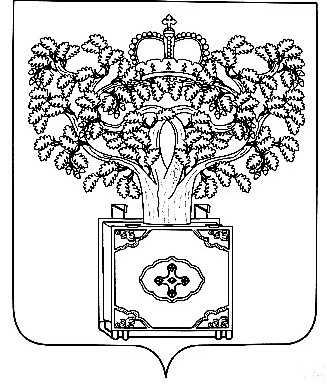 УПРАВЛЕНИЕ ПО ОБРАЗОВАНИЮ, КУЛЬТУРЕ, СПОРТУ И МОЛОДЕЖНОЙ ПОЛИТИКЕ АМИНИСТРАЦИИ МУНИЦИПАЛЬНОГО ОБРАЗОВАНИЯ ПЛАВСКИЙ РАЙОНП Р И К А З